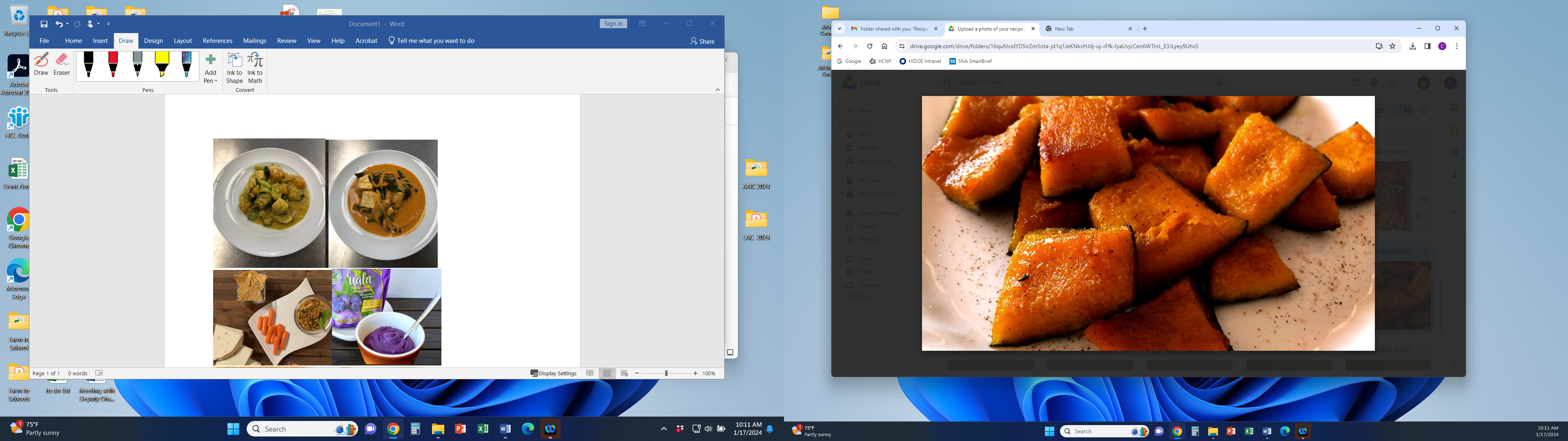 Prep Time: 6 minutes						Serving per Recipe: 6Cooking Time: 13 minutes					Serving Size: 6.00 oz.Amount	Ingredient	Preparation1 lb. 11 oz.            	Kabocha squash             	wash, peel, remove stem/seed, cut 1 ½ inch cube3 1/2 T.                 	Butter, low sodium          	ready to use, melt1/4 c.                     	Honey	                      	ready to useTo taste                	Cayenne pepper	ready to use, groundProcedures-Pre-heat oven to 400 F/204 C.Place butter and honey in a mixing bowl and blend together until well incorporated.Add kabocha and toss together with butter and honey until all of the kabocha is coated. Season to taste with cayenne pepper.Remove kabocha from bowl and place evenly on foil lined 18” x 13” x 1” baking sheet pan.Bake for 13 minutes until tender with light golden-brown surface and internal temperature is 135 F/57 C. or higher for 15 seconds.Remove from oven and place into serving dish.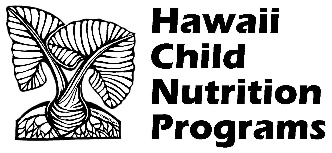 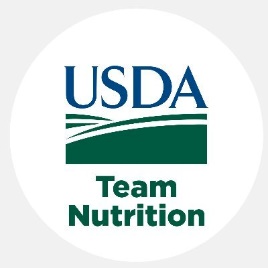 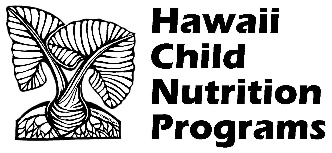 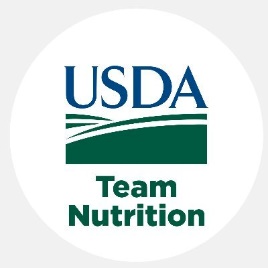 